Stockholm Fjärde AP-fondens remissyttrande avseende ”Remiss – förslag till nya regler om att fondbolag, förvaltningsbolag och värdepappersinstitut ska beakta hållbarhetsfaktorer och integrera hållbarhetsrisker” (FI dnr 21-29976)Fjärde AP-fonden har beretts tillfälle att yttra sig över rubricerad remiss. Fjärde AP-fonden har inga synpunkter på de föreslagna ändringarna.FJÄRDE AP-FONDEN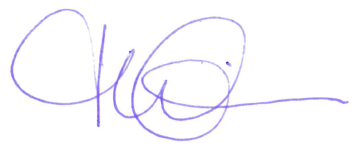 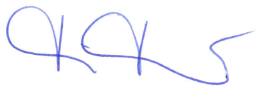 	Chef Hållbarhet, ekonomi & kommunikationAP4 Dnr: 